Simple Closed Curves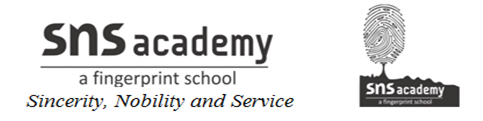 In simple closed curves the shapes are closed by line-segments or by a curved line.Triangle, quadrilateral, circle, etc., are examples of closed curves.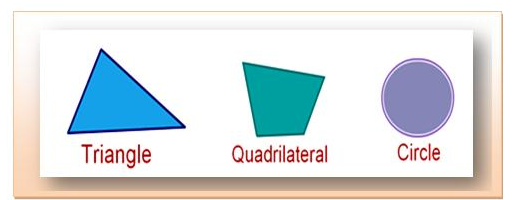 The shape which is not closed by line-segments or a curve is called an open  curve .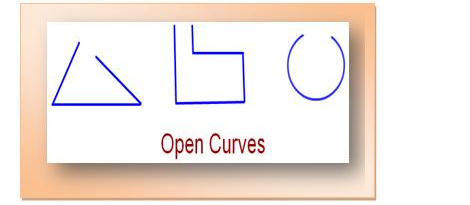 The curve which crosses itself is not a simple closed curve.Here is a collection of closed curves. Except curve (d) and (e), the remaining shapes are simple closed curves.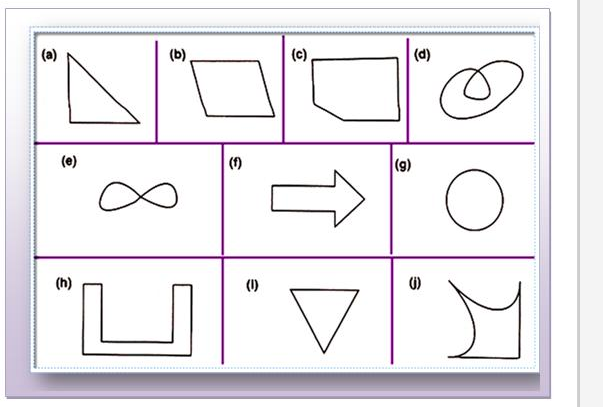 Some simple closed curves are made of line-segments only. These curves are known as polygons. Triangle, quadrilateral, pentagon etc., are polygons.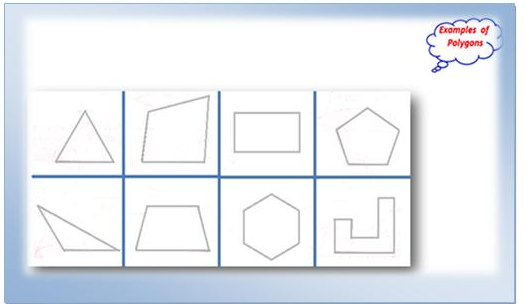 Different Types of PolygonsThe triangle has 3 sides and 3 vertices.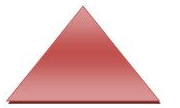 The quadrilateral has 4 sides and 4 vertices.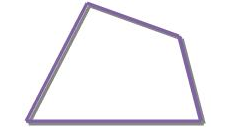 The pentagon has 5 sides and 5 vertices.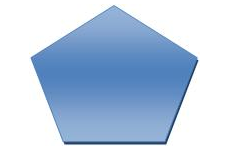 The hexagon has 6 sides and 6 vertices.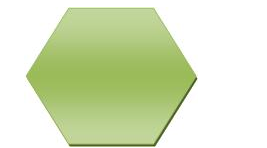 